Station 1: The Estate System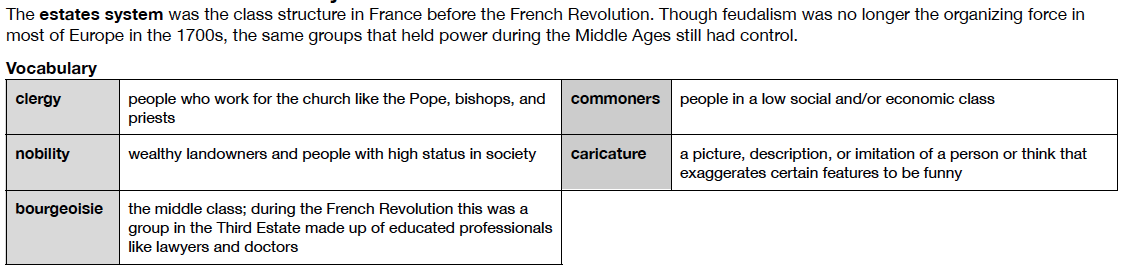 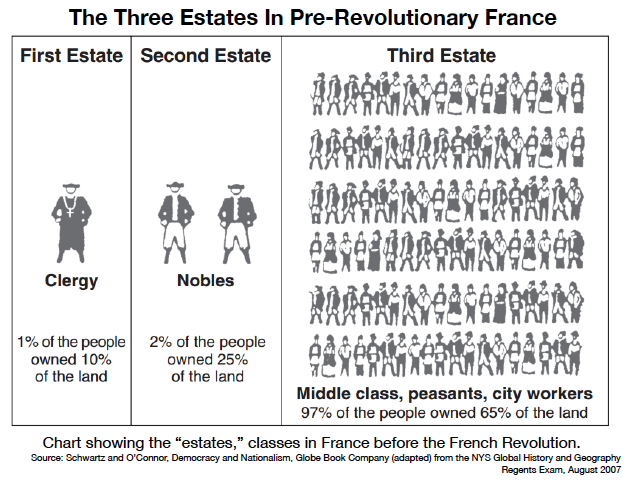 Station 2: The Three Estates in Pre-Revolutionary France 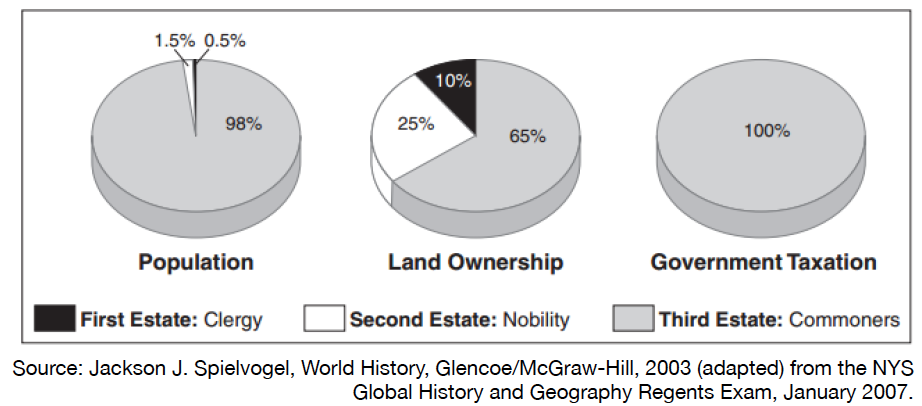 Station 3: The Three Estates painting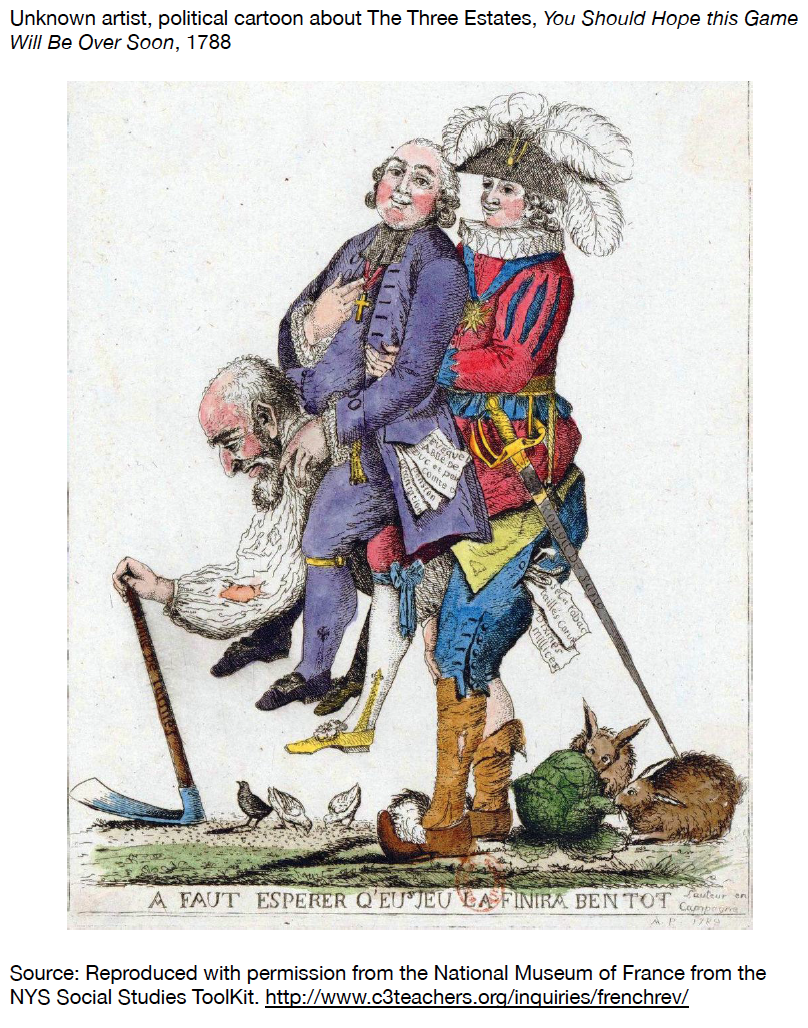 Station 4: Absolute Monarchy and Life at the Palace of Versailles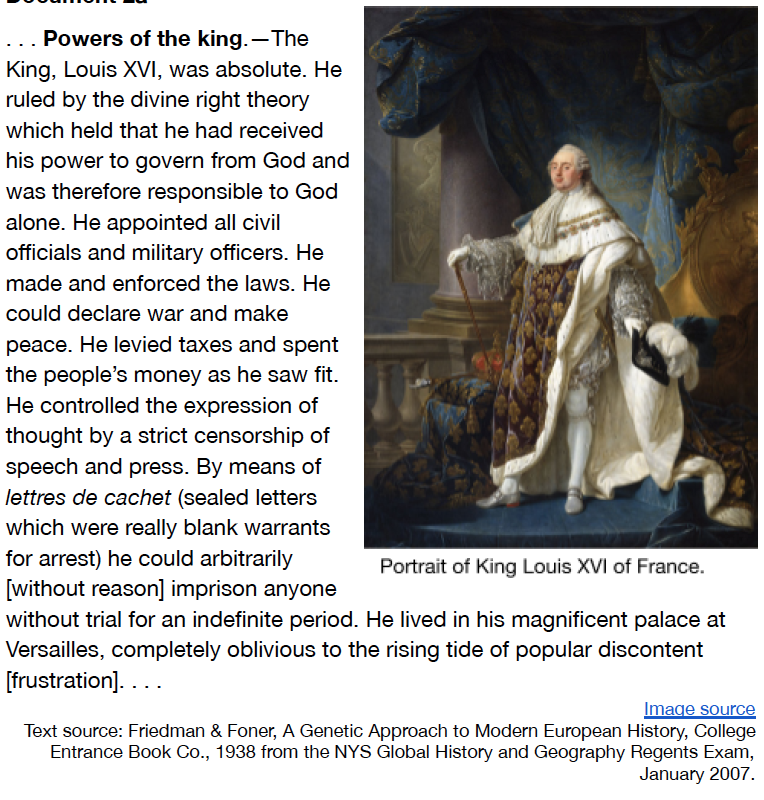 Station 5: Versailles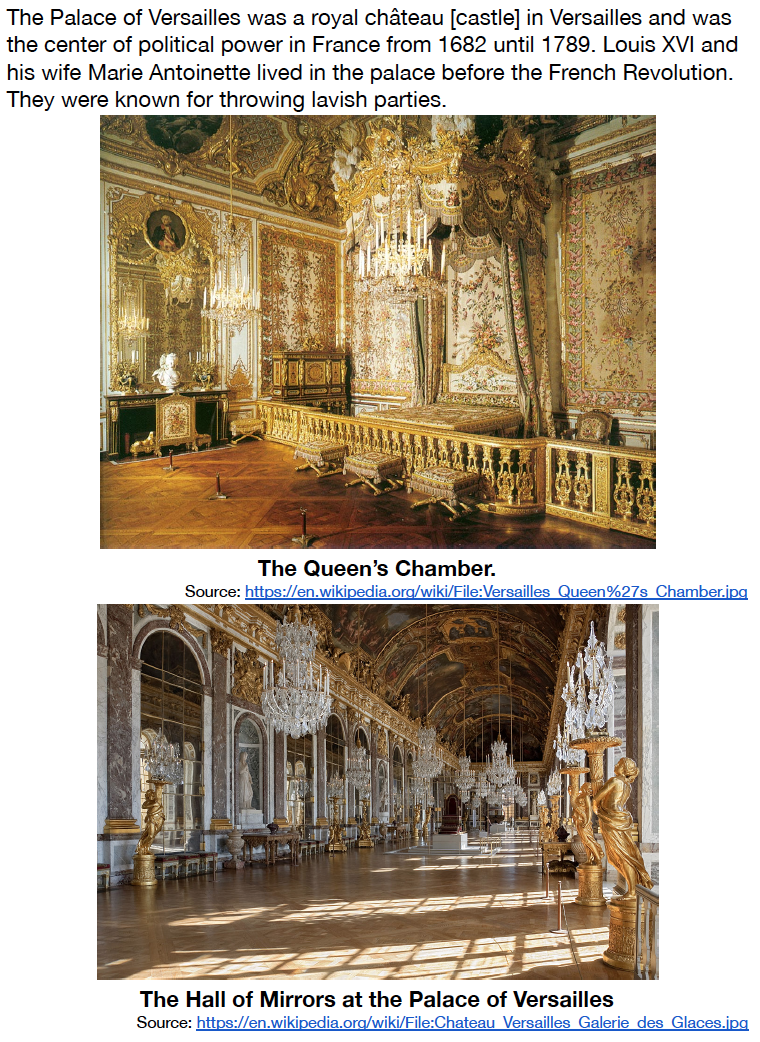 Station 6: The Lives of the Third EstateTravels in France (1792) by Arthur Young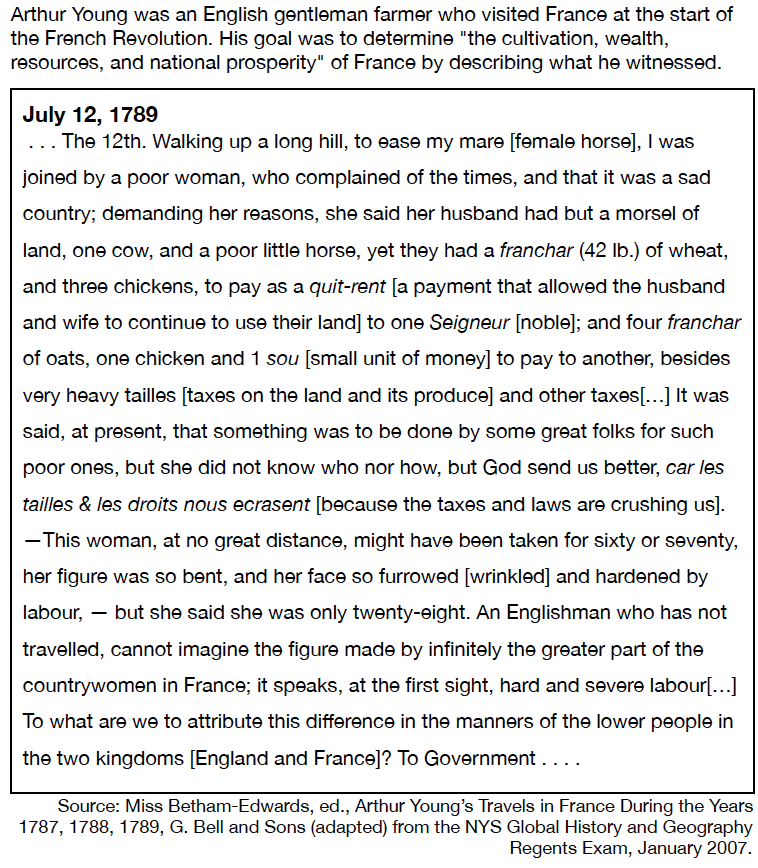 Station 7: Bad Harvests, National Debt, and the calling of The Estates GeneralVocab: Grievance- a cause for complaint or protest especially for unfair treatment.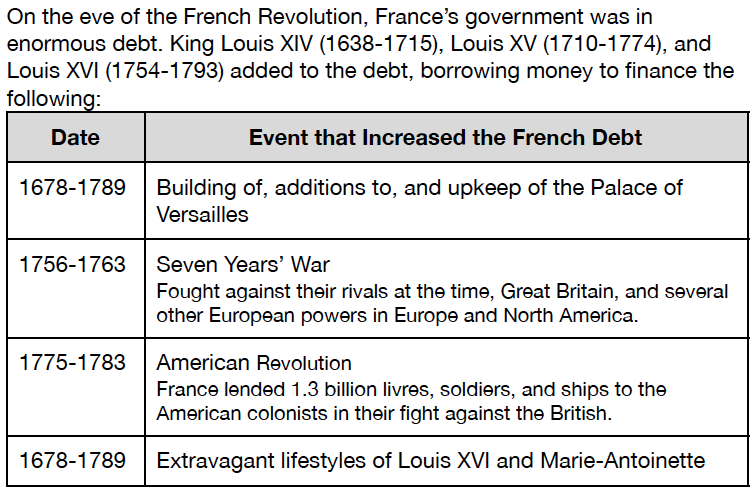 Station 8: Louis Calls the Estates General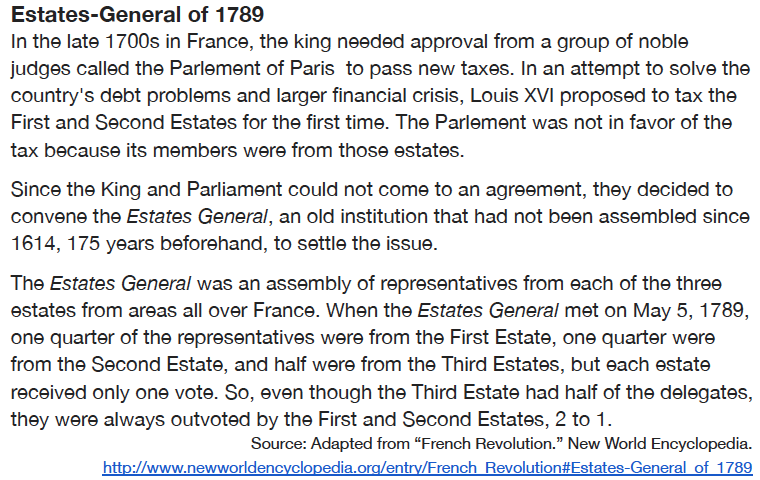 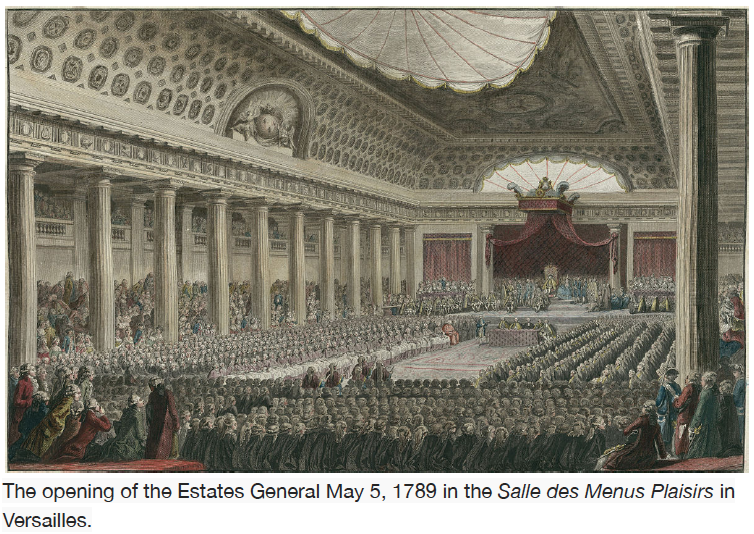 Station 9. Grievances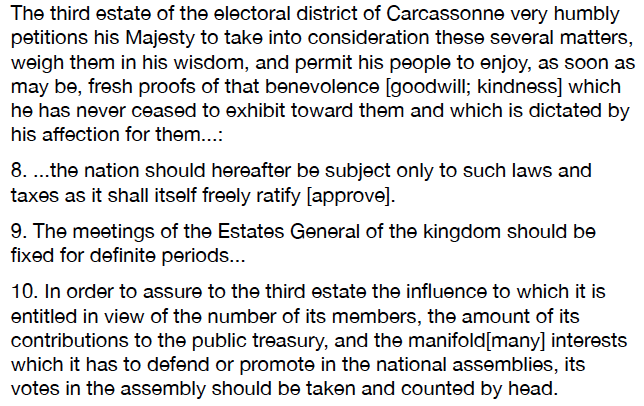 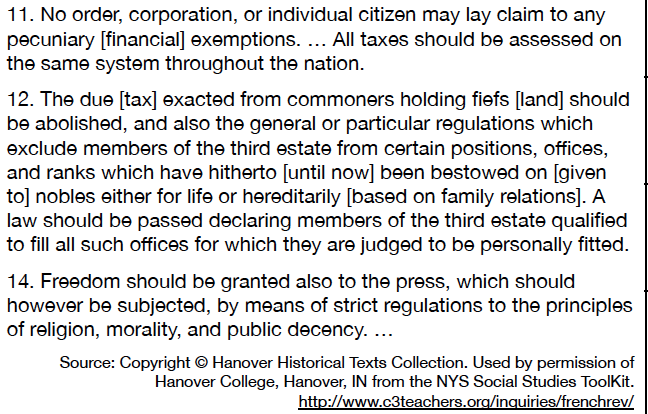 